English/Language Arts Vocabulary for Students in Grades K-2Students who are in grades K through 2 will be hearing the following English/Language Arts vocabulary terms used in the classroom.  Obviously, if your child is in kindergarten, not all of these terms will be presented in class.  Kindergarten students who are accelerated in the area of English/language arts may be exposed to certain higher level terms in order to strengthen their knowledge of vocabulary words which they will be hearing in 1st and/or 2nd grade.Abbreviation - a shortened form of a word or a phraseAdjective – a part of speech that describes a person, place, thing, or ideaAdverb – a part of speech that describes a verb, an adjective, or another adverbAffix – a group of letters added to the beginning end of a word that changes the meaning of the wordAlliteration – the repetition of beginning sounds of wordsAlphabetical order - a method of arranging lists of words using the letters of the alphabetAnalyze - to examine by breaking a concept or idea into smaller partsAntonym – a word having the opposite meaning of another wordApostrophe – a punctuation mark (‘) used to show ownership or where letters are left out of a wordAttribute - a quality or characteristic belonging to a person or a thingAuthor - a person who writes a book, story, play, or articleAuthor’s point – the author’s most important idea of a selectionAuthor’s purpose – the reason or reasons an author has for writing a selectionAutobiography – a written account of a person’s life told by that personBase word – a root word to which prefixes and suffixes may be added to form a new word with a different meaningBeginning - the first or earliest part of a story, poem, play, or bookBiography - an account of a person’s life written by another personBlend – a group of two or more consonants without a vowel between; both letter sounds are heardBrainstorm – an activity that produces a large number of ideasCapitalize – to begin a word or group of words with uppercase or capital lettersCaption - a title or sentence that explains an illustration or a photographCategory – a division or group within a systemCharacter – a person, thing, or animal in a story, poem, book, play, or movieCharacter trait - a description of a character that may include physical appearance, personality speech, behavior, actions, thoughts, feelings, or interactions with other charactersCharacteristic – a feature or attribute that helps identify or describeClarification – a statement that makes a topic easier to understandClosing – the end of last part of a story, poem play, or bookClosure – to bring to an endCoherent sentence – a sentence with connected or consistent partsCollaborate - to work together or cooperate on a taskCollective noun – a word used to name a group of objects, animals, or people as a unitComma – a punctuation mark (,) used to separate words or groups of words in a sentenceComment – a remark or written note that explains or gives an opinionCommon noun – a noun used to name any person, place, thing, or ideaCompare – to tell how two or more things or ideas are alikeCompose – to create or writeCompound sentence - two sentences joined by a conjunction to create a new sentenceCompound word – a new word that is formed when two words are joinedComprehension – the ability to understand the meaning of something that is read or spokenConcept - a general idea or understandingConclusion statement/section – the final sentence or section in a written selection or speech Conjunction – a word that joins other words, phrases, or clausesConnection – an association or a relationship; a linkConsonants – letters of the alphabet that are not vowelsContext – part of a text that surrounds a word or passage and makes clear its meaningContext clue – a hint about the meaning of a word found by reading the other words in the sentence or paragraphContraction – a word formed by joining two or more words, replacing missing letters with an apostropheContrast – to tell how two or more things or ideas are differentConversation – a spoken exchange between two or more peopleDeclarative sentence – a sentence that tells something and ends with a period; a statementDecode - the method or strategy used to read and pronounce wordsDefinition - the meaning of a word or phraseDescribe – to use words to tell or write about somethingDescription – a statement that describesDetail – a small part of a whole; specific information about the main ideaDiagram – a chart of graph that explains something; a labeled illustrationDialogue – a conversation between two or more personsDiary – a dated, written record of a person’s thought, action, and feelingsDictionary – a reference book containing an alphabetical listing of words, with information given for each word, including the pronunciation and meaningDifference – away in which two or more things are not alikeDigital tool – an electronic device used to gather or produce informationDigraph – two or more letters that make a single soundDiscussion – a conversation or exchange of viewsDraft – the rough outline or sketch of a written composition; to write ideas down on paperEdit – to revise or correct a written work, checking for grammar, spelling, or punctuation errorsElaborate – to give more detailsEnding – the last or final part of a story, poem, play, or bookEvaluate – to make a judgment based on evidenceEvent – a happening in a story, book play, or poemEvidence – something that shows, proves, or gives reasons for making a judgmentExclamation point – a punctuation mark (!) used to show strong feeling or emotionExclamatory sentence – a sentence that expresses strong feeling or emotion and ends with an exclamation pointExplanation – a statement that makes something clearExplanatory text – a written selection intended to explain an idea, a topic, or a processFable - a story that is meant to teach a useful lessonFact - a statement that can be proven trueFairy tale – a fictional story about fairies or other imaginary beings and magical eventsFeatures of print – written conventions that enhance the readability of textFeeling – an emotion, an attitude, or an opinionFiction – a genre of writing based on imagination and not necessarily on factsFinal sound – the letters sound heard at the end of a wordFluency – to speak or write easily, smoothly, or readilyFocus – the main point or ideaFolktale – a story passed down orally from one generation to another by the people of a country or regionFuture tense – a verb form used to express what will happen in the time to comeGenre – a category used to classify literatureGlossary – an alphabetical listing of words and their meanings found in the back of a bookGraphic organizer – a pictorial or visual way of organizing informationGreeting – the part of a letter that tells to whom the letter is writtenIdea – a thought or plan carefully formed in the mindIllustration – a picture, diagram, drawing, or map used to explain or decorateIllustrator – an artist who produces pictures, photographs, or drawings for books, stories, or poemsImage – a representation of a person or a thing; a picture in the mindImperative sentence – a sentence that gives a commandIndefinite pronoun - a word that refers to or takes the place of an unspecified person, place, or thingInflectional ending – an affix added to a word to change its meaningInformation – knowledge or facts learned about a subjectInformational/informative text – a selection written to informInitial sound - the first sound a wordInterrogative sentence – a sentence that asks a question and ends with a question markIrregular plural noun – a plural noun that is not formed by adding –sIrregular verb – a verb that does not follow common patterns in forming the past tenseIssue – a topic of discussionJournal – a personal record of responses to reading, issues, or eventsKey detail/idea – the single most important part of a whole or a thoughtLesson – a principle the author intends to teach the readerLinking word – a word that joins other words, phrases, or clauses; a conjunctionLiterature – written words of recognized valueLong vowel – a vowel that is pronounced as the name of the letterMajor event – the most important thing that happensMain idea – the most important thought or message in a paragraph or storyMain topic – the subject of a textMeaning – the purpose of significance of spoken or written wordsMedia – a way of communicating informationMedial sound – the letter sound heard in the middle of a wordMessage - the point, moral, or meaning of a story, poem play, or bookMiddle - the section of a story, poem, play, or book between the beginning and the endingMoral – a lesson learned from a story or an eventMulti-paragraph - two or more paragraphs written about the same topicMultiple-meaning word - a word that has more than one meaningNarrate – to tell a story in speech or in writingNonfiction – a genre of writing that tells about real people, places or eventsNoun – a part of speech that names a person, place, thing, or ideaOnset-rime – the part of a syllable that precedes the vowelOpinion piece – writing that gives one’s belief based on thoughts or feelings rather than factsOpposite – someone or something that is complete different from anotherOrder of events – the arrangement or sequence of happeningsParagraph - group of sentences that support a main ideaParaphrase – to retell or restate in one’s own wordsPassage – a part of a written workPast tense – a form of a verb describing action that happened at an earlier timePeriod – a punctuation mark (.) used at the end of a sentence or an abbreviationPersonal pronoun – a word that replaces the name of people or thingsPhoneme – a unit of soundPhrase – a group of words that has meaning but is not a complete sentencePlot – the actions or events in a story, book, movie, or playPlural – the form of a noun that shows more than one person, place, or thingPoem/poetry – a composition written in verse that often uses rhythm and/or rhymePoint – the most important ideaPoint of view – the way an author tells a storyPossessive – the form of a word that shows ownershipPredict – to state what a person thinks will happen in the futurePrefix – a word part added to the beginning of a root word that changes its meaningPreposition – a word that relates a noun or pronoun to another word in the sentencePresent tense – a form of a verb that describes action that is happening nowProduce - to create or makePronoun - a word that takes the place of a nounProper noun – the name of a specific person, place, or thingProse – the ordinary form of spoken or written language; not poetryPublish – the final step in the writing process when the writer shares the work with othersPunctuation – marks or symbols used to make the meaning of written material clearQuestion – a sentence that asks for informationQuestion mark – a punctuation mark (?) used at the end of an interrogative sentenceReal-life connection – a link between new information and prior knowledge or life experiencesReason – a cause for acting, thinking, or feeling a certain wayRecall - to bring back to mind; rememberRecount – to tell in detailReference –material that provides informationReflexive pronoun – a pronoun with a suffix or –self or –selvesRegular verb – a verb in which the past tense is formed by adding –edRemark – a casual statement or commentResearch – careful investigation or study of a topicRetell – to say, state, or perform againRevise – a step in the writing process used to correct or improve the original workRhyme – to have the same or similar ending soundsRhythm – a repeating pattern of sound found in poems and songsRoot word – a base word to which prefixes and suffixes may be added, forming a new word with a different meaningSentence - a group of words that expresses a complete thoughtSequence of events – the order in which things happen in a storySeries – similar things or events in a rowSetting - the time and place of a storyShades of meaning – subtle differences in meaning between similar words or phrasesShort vowel – the five single letters that produce the following: /a/ as in apple, /e/ as in egg, /i/ as in igloo, /o/ as in octopus, /u/ as in umbrellaSight word – a word that is known automatically by a readerSimilarity – a way in which two or more things are alikeSimple sentence- a sentence with a subject and verb that creates a complete thoughtSingular – the form of a noun that names one person, place, or thingSource – a person, place, or thing that provides informationSpelling – a group of letters representing a wordStep - an action to achieve a goalStory – a narrative, either real or imaginary, designed to interest, amuse, or instruct the listener or readerSuffix – a word part added to the end of a root word that changes its meaningSyllable – a word or part of a word that has a single vowel soundTemporal word – a word that signals order of eventsText - the actual words in a written selectionText feature - an element that stands out from other parts of text to help the reader understand informationText purpose – the author’s intention or desired result for the textTheme – the main idea or most important idea of a written selectionThought – an idea formed in the mindTitle – the name given to a book, painting, song, poem, or other workTitle page - the page in a book that names the title, the author, the publisher, and the publication place and dateTopic – the main thought or subject of a written workType of text – the category of text determined by its purpose features, and languageVerb – a part of speech that expresses action or state of beingVisual display – a presentation or an arrangement of data that can be viewedVowel team – a combination of vowels that produces one soundVowels – the letters a, e, i, o, u, and sometimes y in the alphabetWord – a unit of language consisting of one or more spoken sounds or their written representationPhew!  Have you ever seen so many vocabulary terms?  Although there are many words listed above, please know that understanding the meaning of these words will significantly help in strengthening your child’s development in the area of English/Language Arts!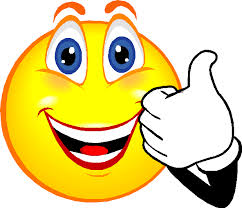                            Mrs. Penny  